TEKGösterim Tarihi: ?????Dağıtım: ?????Yapım: RJ YapımYapımcı: Ramazan CaboğluUygulayıcı Yapımcı: Medyastil FilmHikâye: Gamze Birsöz KoçSenaryo: Kamuran SünerYönetmen: Mustafa KotanOyuncular: Tamer Levent (Prof. Dr. Adem Tek), Aslıhan Güner (Prof. Dr. Adem Tek’in eşi Doç. Dr. Canan Güler Tek)Konu:Film, kedisi gibi akademisyen olan eşi Doçent Doktor Canan Güler Tek’in intiharından sonra akademiden ayrılan, şehirden uzağa yerleşen ve insanlara yardım etmek için Acil Psikolojik Destek Hattı Çağrı Merkezi’ni kuran Profesör Doktor Adem Tek’in hayatı.--Instagram: @maksimummedya   Twitter: @maksimum_medya Facebook: Maskimum Medya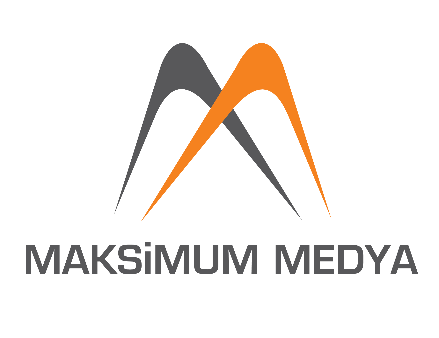 